Fact vs. Inference Quiz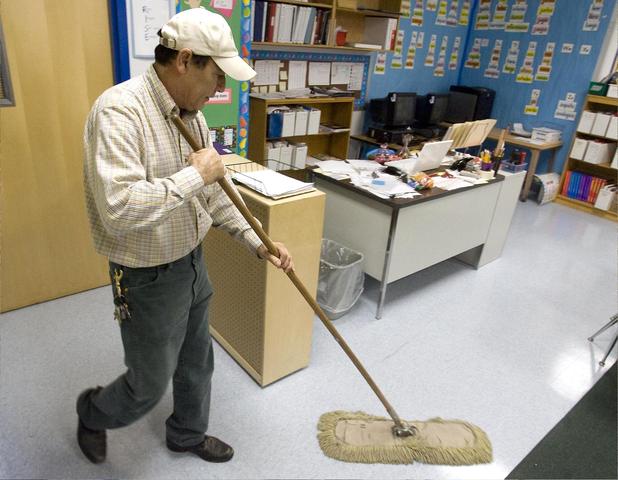 Write F or  I  in the blanks.1. He is mopping the floor. ______2. He is tired.  _____3. He’s mopping in a classroom. ______4. He’s wearing keys on his belt. ______5. He must wear a hat while he’s working. _____6. He will take out the garbage next. _____7. He likes his job. _____8. He works full time, Mon-Fri. ______9. He is looking at the mop. _____10. The floor is very dirty. _____11. His jeans are clean. _____12. His shirt is tucked into his jeans. _____13. There are students in this classroom. _____14. He usually mops the floor after school. _____15. He doesn’t have a beard. _____Write two facts and two inferences.1. _________________________________________________________________________________2. _________________________________________________________________________________1. _________________________________________________________________________________2. _________________________________________________________________________________Fact vs. Inference QuizWrite F or  I  in the blanks.1. He is mopping the floor. ______2. He is tired.  _____3. He’s mopping in a classroom. ______4. He’s wearing keys on his belt. ______5. He must wear a hat while he’s working. _____6. He will take out the garbage next. _____7. He likes his job. _____8. He works full time, Mon-Fri. ______9. He is looking at the mop. _____10. The floor is very dirty. _____11. His jeans are clean. _____12. His shirt is tucked into his jeans. _____13. There are students in this classroom. _____14. He usually mops the floor after school. _____15. He doesn’t have a beard. _____Write two facts and two inferences.1. _________________________________________________________________________________2. _________________________________________________________________________________1. _________________________________________________________________________________2. _________________________________________________________________________________